GULBENES NOVADA DOMES LĒMUMSGulbenēPar iekšējā normatīvā akta “Grozījumi Gulbenes novada domes 2018.gada 26.aprīļa noteikumos Nr.9 “Par Gulbenes novada pašvaldības amatpersonu (darbinieku) komandējumiem un darba braucieniem” izdošanuŅemot vērā, ka ir nepieciešams grozīt normatīvā akta izdošanas tiesisko pamatu (likums “Par pašvaldībām” ir zaudējis spēku un no 2023.gada 1.janvāra ir stājies spēkā Pašvaldību likums), tiek mainīts Gulbenes novada pašvaldības iestādes “Gulbenes novada pašvaldības administrācija” nosaukums uz “Gulbenes novada Centrālā pārvalde” no 2024.gada 1.janvāra, kā arī Gulbenes novada domes priekšsēdētāja un priekšsēdētāja vietnieces priekšlikumu veikt izmaiņas attiecībā komandējumu un darba braucienu noformēšanas kārtību, ir sagatavoti grozījumi Gulbenes novada domes 2018.gada 26.aprīļa noteikumos Nr.9 “Par Gulbenes novada pašvaldības amatpersonu (darbinieku) komandējumiem un darba braucieniem”.Ņemot vērā augstāk minēto un pamatojoties uz Pašvaldību likuma 50.panta pirmo daļu, kas nosaka, ka dome un pašvaldības administrācija iekšējos normatīvos aktus izdod likumā noteiktajā kārtībā, Valsts pārvaldes iekārtas likuma 72.panta pirmās daļas 2.punktu, kas nosaka, ka Ministru kabinets, Ministru kabineta loceklis, atvasinātas publiskas personas orgāns vai iestādes vadītājs izdod iekšējos normatīvos aktus pats pēc savas iniciatīvas savas kompetences jautājumos, Ministru kabineta 2010.gada 12.oktobra noteikumiem Nr.969 “Kārtība, kādā atlīdzināmi ar komandējumiem saistītie izdevumi”,  un Gulbenes novada domes Finanšu komitejas ieteikumu, atklāti balsojot: ar 11 balsīm "Par" (Ainārs Brezinskis, Aivars Circens, Anatolijs Savickis, Andis Caunītis, Atis Jencītis, Guna Pūcīte, Guna Švika, Gunārs Ciglis, Ivars Kupčs, Mudīte Motivāne, Normunds Audzišs), "Pret" – nav, "Atturas" – nav, "Nepiedalās" – nav, Gulbenes novada dome NOLEMJ:IZDOT iekšējo normatīvo aktu “Grozījumi Gulbenes novada domes 2018.gada 26.aprīļa noteikumos Nr.9 “Par Gulbenes novada pašvaldības amatpersonu (darbinieku) komandējumiem un darba braucieniem”” (pielikumā).Gulbenes novada domes priekšsēdētājs				         		A.CaunītisPielikums Gulbenes novada domes 2023.gada 28.decembra lēmumam Nr. GND/2023/1289Gulbenē2023.gada 28.decembrī				Nr. GND/IEK/2023/39Grozījumi Gulbenes novada domes 2018.gada 26.aprīļa noteikumos Nr.9 “Par Gulbenes novada pašvaldības amatpersonu (darbinieku) komandējumiem un darba braucieniem”Izdoti saskaņā ar Pašvaldību likuma 50.panta pirmo daļu un Valsts pārvaldes iekārtas likuma 72.panta pirmās daļas 2.punktuIzdarīt Gulbenes novada domes 2018.gada 26.aprīļa noteikumos Nr.9 “Par Gulbenes novada pašvaldības amatpersonu (darbinieku) komandējumiem un darba braucieniem” šādus grozījumus:Izteikt noteikumu izdošanas tiesisko pamatu šādā redakcijā:“Izdoti saskaņā ar Pašvaldību likuma 50.panta pirmo daļu un Valsts pārvaldes iekārtas likuma 72.panta pirmās daļas 2.punktu”.Aizstāt 2.1.5.apakšpunktā vārdus “pašvaldības administrācijas” ar vārdiem “Gulbenes novada Centrālās pārvaldes”.Svītrot 4.punktā vārdus “domes priekšsēdētāja vietnieka,”.Svītrot 10.1.apakšpunktā vārdus “vai domes priekšsēdētāja vietnieku”.Izteikt 10.3.apakšpunktu šādā redakcijā:“10.3. Gulbenes novada Centrālās pārvaldes darbiniekiem – ar tiešo vadītāju un pašvaldības izpilddirektoru;”Aizstāt 11.punktā vārdus “pašvaldības administrācijas” ar vārdiem “Gulbenes novada Centrālās pārvaldes”.Aizstāt 12.punktā vārdu “divas” ar vārdu “trīs”.Svītrot 13.1.apakšpunktā vārdus “, deputātiem”.Izteikt 13.2.apakšpunktu šādā redakcijā:“13.2. ar domes priekšsēdētāja rīkojumu – domes deputātiem un pašvaldības izpilddirektoram;”.Aizstāt 13.3.2.apakšpunktā vārdu “administrācijas” ar vārdiem “Gulbenes novada Centrālās pārvaldes”;Izteikt 19.punktu šādā redakcijā:“19. Ja dažādu iemeslu dēļ komandējums (darba brauciens) tiek atcelts, tiek izdots rīkojums vai pieņemts domes lēmums par komandējuma (darba brauciena) atcelšanu, norādot atcelšanas iemeslu.” Svītrot 28.punktu.Aizstāt 33. un 35.punktā vārdus “pašvaldības administrācijas” ar vārdiem “Gulbenes novada Centrālās pārvaldes”.Aizstāt 3.pielikumā vārdus “Gulbenes novada pašvaldības Finanšu nodaļai grāmatvedībai” ar vārdiem “Gulbenes novada Centrālās pārvaldes Finanšu nodaļai”.Noteikumi stājas spēkā 2024.gada 1.janvārī.Gulbenes novada domes priekšsēdētājs					A.Caunītis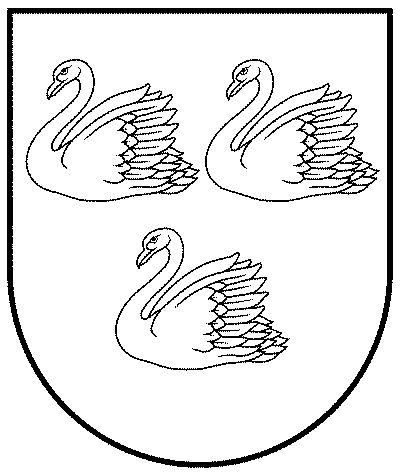 GULBENES NOVADA PAŠVALDĪBAReģ.Nr.90009116327Ābeļu iela 2, Gulbene, Gulbenes nov., LV-4401Tālrunis 64497710, mob.26595362, e-pasts; dome@gulbene.lv, www.gulbene.lv2023.gada 28.decembrī                    Nr. GND/2023/1289    (protokols Nr.20; 80.p)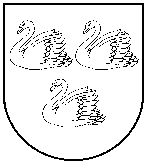 GULBENES NOVADA PAŠVALDĪBAGULBENES NOVADA PAŠVALDĪBAGULBENES NOVADA PAŠVALDĪBAReģ. Nr. 90009116327Reģ. Nr. 90009116327Reģ. Nr. 90009116327Ābeļu iela 2, Gulbene, Gulbenes nov., LV-4401Ābeļu iela 2, Gulbene, Gulbenes nov., LV-4401Ābeļu iela 2, Gulbene, Gulbenes nov., LV-4401Tālrunis 64497710, mob.26595362, e-pasts: dome@gulbene.lv, www.gulbene.lvTālrunis 64497710, mob.26595362, e-pasts: dome@gulbene.lv, www.gulbene.lvTālrunis 64497710, mob.26595362, e-pasts: dome@gulbene.lv, www.gulbene.lv